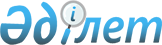 Қостанай қаласы әкімдігінің 2017 жылғы 15 желтоқсандағы № 3675 "2018 жылға арналған мектепке дейінгі тәрбие мен оқытуға мемлекеттік білім беру тапсырысын, ата-ана төлемақысының мөлшерін бекіту туралы" қаулысына өзгеріс енгізу туралыҚостанай облысы Қостанай қаласы әкімдігінің 2018 жылғы 21 қарашадағы № 3275 қаулысы. Қостанай облысының Әділет департаментінде 2018 жылғы 22 қарашада № 8113 болып тіркелді
      "Білім туралы" 2007 жылғы 27 шілдедегі Қазақстан Республикасы Заңының 6-бабы 4-тармағының 8-1) тармақшасына, 62-бабының 6-тармағына сәйкес Қостанай қаласының әкімдігі ҚАУЛЫ ЕТЕДІ:
      1. Қостанай қаласы әкімдігінің 2017 жылғы 15 желтоқсандағы № 3675 "2018 жылға арналған мектепке дейінгі тәрбие мен оқытуға мемлекеттік білім беру тапсырысын, ата-ана төлемақысының мөлшерін бекіту туралы" қаулысына (Нормативтік құқықтық актілерді мемлекеттік тіркеу тізілімінде № 7422 болып тіркелген, 2017 жылғы 27 желтоқсанда Қазақстан Республикасы нормативтік құқықтық актілерінің эталондық бақылау банкінде жарияланған) келесі өзгеріс енгізілсін:
      көрсетілген қаулының қосымшасы осы қаулының қосымшасына сәйкес жаңа редакцияда жазылсын.
      2. "Қостанай қаласы әкімдігінің білім бөлімі" мемлекеттік мекемесіне Қазақстан Республикасының заңнамасында белгіленген тәртіпте:
      1) осы қаулының аумақтық әділет органында мемлекеттік тіркелуін;
      2) осы қаулы мемлекеттік тіркелген күнінен бастап күнтізбелік он күн ішінде оның қазақ және орыс тілдеріндегі қағаз және электрондық түрдегі көшірмесін "Республикалық құқықтық ақпарат орталығы" шаруашылық жүргізу құқығындағы республикалық мемлекеттік кәсіпорнына ресми жариялау және Қазақстан Республикасы нормативтік құқықтық актілерінің эталондық бақылау банкіне енгізу үшін жіберілуін;
      3) осы қаулыны мемлекеттік тіркеуден өткеннен кейін күнтізбелік он күн ішінде оның көшірмелерін Қостанай қаласының аумағында таратылатын мерзімді баспасөз басылымдарында ресми жариялауды;
      4) ресми жарияланғаннан кейін осы қаулыны Қостанай қаласы әкімдігінің интернет-ресурсында орналастыруды қамтамасыз етсін.
      3. Осы қаулының орындалуын бақылау Қостанай қаласы әкімінің әлеуметтік мәселелер жөніндегі орынбасарына жүктелсін.
      4. Осы қаулы алғашқы ресми жарияланған күнінен кейін күнтізбелік он күн өткен соң қолданысқа енгізіледі. Қостанай қаласы әкімдігінің 2017 жылғы 15 желтоқсандағы № 3675 "2018 жылға арналған мектепке дейінгі тәрбие мен оқытуға мемлекеттік білім беру тапсырысын, ата-ана төлемақысының мөлшерін бекіту туралы" қаулысына өзгеріс енгізу туралы
					© 2012. Қазақстан Республикасы Әділет министрлігінің «Қазақстан Республикасының Заңнама және құқықтық ақпарат институты» ШЖҚ РМК
				
      Қостанай қаласынін әкімнің міндет атқарушы

А. Хусаинов
Қостанай қаласы әкімдігінің
2018 жылғы 21 қарашадағы
№ 3275 қаулысына қосымшаҚостанай қаласы әкімдігінің
2017 жылғы 15 желтоқсандағы
№ 3675 қаулысына қосымша
№ р/с
Мектепке дейінгі тәрбие мен оқыту ұйымдарының әкімшілік-аумақтық орналасуы
Мектепке дейінгі тәрбие мен оқыту ұйымдарының атауы
Мектепке дейінгі тәрбие мен оқытуға мемлекеттік білім беру тапсырысы
Мектепке дейінгі тәрбие мен оқытуға мемлекеттік білім беру тапсырысы
Мектепке дейінгі білім беру ұйымдарында ата-ананың бір айдағы төлемақы мөлшері (теңге)
№ р/с
Мектепке дейінгі тәрбие мен оқыту ұйымдарының әкімшілік-аумақтық орналасуы
Мектепке дейінгі тәрбие мен оқыту ұйымдарының атауы
Мектепке дейінгі тәрбие мен оқыту ұйымдарының тәрбиеленушілер саны
Бір тәрбиеленушіге жұмсалатын шығыстардың бір айдағы орташа құны (теңге)
Мектепке дейінгі білім беру ұйымдарында ата-ананың бір айдағы төлемақы мөлшері (теңге)
1
2
3
4
5
6
1
Қостанай қаласы
"Детский сад "Бобек-Костанай" жауапкершілігі шектеулі серіктестігі
370
26536,3
3 жасқа дейін - 10648 3 жастан бастап - 12870
2
Қостанай қаласы
"Родители и дети средней школы № 22 города Костаная" қоғамдық бірлестігі
25
26536,3
3 жасқа дейін - 10648 3 жастан бастап - 12870
3
Қостанай қаласы
"Детское дошкольное учреждение Ақ Желкен" жауапкершілігі шектеулі серіктестігі
275
26536,3
3 жасқа дейін - 10648 3 жастан бастап - 12870
4
Қостанай қаласы
"УроМед" жауапкершілігі шектеулі серіктестігі
187
26536,3
3 жасқа дейін - 10648 3 жастан бастап - 12870
5
Қостанай қаласы
"Жастық" жеке мекемесі
275
26536,3
3 жасқа дейін - 10648 3 жастан бастап - 12870
6
Қостанай қаласы
"Медициналық қызметкерлер-ата-аналарының одағы" қоғамдық бірлестігі
198
26536,3
3 жасқа дейін - 10648 3 жастан бастап - 12870
7
Қостанай қаласы
"Ақбулақ-Монтессори" жауапкершілігі шектеулі серіктестігі
170
26536,3
3 жасқа дейін - 10648 3 жастан бастап - 12870
8
Қостанай қаласы
"Қостанай қаласының мектеп-бақша гимназиясы" мекемесі
225
26536,3
3 жасқа дейін - 10648 3 жастан бастап - 12870
9
Қостанай қаласы
"Большевичка" өндірістік кооперативі
100
26536,3
3 жасқа дейін - 10648 3 жастан бастап - 12870
10
Қостанай қаласы
"Айгерим-Ай" жауапкершілігі шектеулі серіктестігі
265
26536,3
3 жасқа дейін - 10648 3 жастан бастап - 12870
11
Қостанай қаласы
"Аяна 2011" жауапкершілігі шектеулі серіктестігі
90
26536,3
3 жасқа дейін - 10648 3 жастан бастап - 12870
12
Қостанай қаласы
"Ясли-сад АБВГДейка" жауапкершілігі шектеулі серіктестігі
90
26536,3
3 жасқа дейін - 10648 3 жастан бастап - 12870
13
Қостанай қаласы
"Детский сад" Антошка" жауапкершілігі шектеулі серіктестігі
225
26536,3
3 жасқа дейін - 10648 3 жастан бастап - 12870
14
Қостанай қаласы
"Ақ ерке и К" жауапкершілігі шектеулі серіктестігі
170
26536,3
3 жасқа дейін - 10648 3 жастан бастап - 12870
15
Қостанай қаласы
"АГРОФИРМА "ИРИНА И К" жауапкершілігі шектеулі серіктестігі
75
26536,3
3 жасқа дейін - 10648 3 жастан бастап - 12870
16
Қостанай қаласы
"Алина плюс" жауапкершілігі шектеулі серіктестігі
175
26536,3
3 жасқа дейін - 10648 3 жастан бастап - 12870
17
Қостанай қаласы
Қостанай қаласының "Бөбек" балабақшасы мекемесі
170
26536,3
3 жасқа дейін - 10648 3 жастан бастап - 12870
18
Қостанай қаласы
"Aniretake 2010" жауапкершілігі шектеулі серіктестігі
450
26536,3
3 жасқа дейін - 10648 3 жастан бастап - 12870
19
Қостанай қаласы
"Ofsted" жеке мекемесі
680
26541,0
3 жасқа дейін - 10648 3 жастан бастап - 12870
20
Қостанай қаласы
"Үндестік" жеке мекемесі
390
26536,3
3 жасқа дейін - 10648 3 жастан бастап - 12870
21
Қостанай қаласы
"Солнышко" Детский сад" жауапкершілігі шектеулі серіктестігі
100
26536,3
3 жасқа дейін - 10648 3 жастан бастап - 12870
22
Қостанай қаласы
"ДЕМАлыстамаША" жауапкершілігі шектеулі серіктестігі
90
26536,3
3 жасқа дейін - 10648 3 жастан бастап - 12870
23
Қостанай қаласы
"Мини-центр развития и обучения детей "Школа для малышей Елены Тереховой" жауапкершілігі шектеулі серіктестігі
50
26536,3
3 жасқа дейін - 10648 3 жастан бастап - 12870
24
Қостанай қаласы
"ЖШС "Непоседа"" жауапкершілігі шектеулі серіктестігі
60
26536,3
3 жасқа дейін - 10648 3 жастан бастап - 12870
25
Қостанай қаласы
"Детский сад "Ардан" жауапкершілігі шектеулі серіктестігі
50
26536,3
3 жасқа дейін - 10648 3 жастан бастап - 12870
26
Қостанай қаласы
Қостанай қаласы әкімдігінің "Қостанай қаласы әкімдігінің білім бөлімінің № 1 бөбекжай-бақшасы" мемлекеттік коммуналдық қазыналық кәсіпорны
80
38922,0
3 жасқа дейін - 10648 3 жастан бастап - 12870
27
Қостанай қаласы
Қостанай қаласы әкімдігінің "Қостанай қаласы әкімдігінің білім бөлімінің № 2 бөбекжай-бақшасы" мемлекеттік коммуналдық қазыналық кәсіпорны
280
26620,5
3 жасқа дейін - 10648 3 жастан бастап - 12870
28
Қостанай қаласы
Қостанай қаласы әкімдігінің білім бөлімінің "Қостанай қаласы әкімдігінің № 3 бөбекжай-бақшасы" мемлекеттік коммуналдық қазыналық кәсіпорны
215
23133,3
3 жасқа дейін - 10648 3 жастан бастап - 12870
29
Қостанай қаласы
Қостанай қаласы әкімдігінің білім бөлімінің "Қостанай қаласы әкімдігінің № 4 бала бақшасы" мемлекеттік коммуналдық қазыналық кәсіпорны
260
26035,5
3 жасқа дейін - 10648 3 жастан бастап - 12870
30
Қостанай қаласы
Қостанай қаласы әкімдігінің "Қостанай қаласы әкімдігінің білім бөлімінің № 5 бөбекжай-бақшасы" мемлекеттік коммуналдық қазыналық кәсіпорны
110
26535,6
3 жасқа дейін - 10648 3 жастан бастап - 12870
31
Қостанай қаласы
Қостанай қаласы әкімдігінің "Қостанай қаласы әкімдігінің білім бөлімінің № 6 бөбекжай-бақшасы" мемлекеттік коммуналдық қазыналық кәсіпорны
280
22899,1
3 жасқа дейін - 10648 3 жастан бастап - 12870
32
Қостанай қаласы
Қостанай қаласы әкімдігінің "Қостанай қаласы әкімдігінің білім бөлімінің № 7 бөбекжай-бақшасы" мемлекеттік коммуналдық қазыналық кәсіпорны
325
24034,6
3 жасқа дейін - 10648 3 жастан бастап - 12870
33
Қостанай қаласы
Қостанай қаласы әкімдігінің "Қостанай қаласы әкімдігінің білім бөлімінің № 8 бөбекжай-бақшасы" мемлекеттік коммуналдық қазыналық кәсіпорны
300
24175,0
3 жасқа дейін - 10648 3 жастан бастап - 12870
34
Қостанай қаласы
Қостанай қаласы әкімдігінің "Қостанай қаласы әкімдігінің білім бөлімінің № 9 бөбекжай-бақшасы" мемлекеттік коммуналдық қазыналық кәсіпорны
270
26526,9
3 жасқа дейін - 10648 3 жастан бастап - 12870
35
Қостанай қаласы
Қостанай қаласы әкімдігінің "Қостанай қаласы әкімдігінің білім бөлімінің № 11 бөбекжай-бақшасы" мемлекеттік коммуналдық қазыналық кәсіпорны
320
24828,4
3 жасқа дейін - 10648 3 жастан бастап - 12870
36
Қостанай қаласы
Қостанай қаласы әкімдігінің "Қостанай қаласы әкімдігінің білім бөлімінің № 12 бөбекжай-бақшасы" мемлекеттік коммуналдық қазыналық кәсіпорны
150
26964,4
3 жасқа дейін - 10648 3 жастан бастап - 12870
37
Қостанай қаласы
Қостанай қаласы әкімдігінің білім бөлімінің "Қостанай қаласы әкімдігінің № 13 бөбекжай-бақшасы" мемлекеттік коммуналдық қазыналық кәсіпорны
155
25760,8
3 жасқа дейін - 10648 3 жастан бастап - 12870
38
Қостанай қаласы
Қостанай қаласы әкімдігінің "Қостанай қаласы әкімдігінің білім бөлімінің № 14 бөбекжай-бақшасы" мемлекеттік коммуналдық қазыналық кәсіпорны
280
24979,8
3 жасқа дейін - 10648 3 жастан бастап - 12870
39
Қостанай қаласы
Қостанай қаласы әкімдігінің "Қостанай қаласы әкімдігінің білім бөлімінің № 15 бөбекжай-бақшасы" мемлекеттік коммуналдық қазыналық кәсіпорны
300
27300,3
3 жасқа дейін - 10648 3 жастан бастап - 12870
40
Қостанай қаласы
Қостанай қаласы әкімдігінің білім бөлімінің "Қостанай қаласы әкімдігінің № 16 бөбекжай-бақшасы" мемлекеттік коммуналдық қазыналық кәсіпорны
360
25323,8
3 жасқа дейін - 10648 3 жастан бастап - 12870
41
Қостанай қаласы
Қостанай қаласы әкімдігінің білім бөлімінің № 17 бөбекжай-бақшасы" мемлекеттік коммуналдық қазынашылық кәсіпорны
280
26104,8
3 жасқа дейін - 10648 3 жастан бастап - 12870
42
Қостанай қаласы
"Қостанай қаласы әкімдігінің білім бөлімінің № 18 бөбекжай-бақшасы" мемлекеттік коммуналдық қазыналық кәсіпорны
90
26267,6
3 жасқа дейін - 10648 3 жастан бастап - 12870
43
Қостанай қаласы
Қостанай қаласы әкімдігінің "Қостанай қаласы әкімдігінің білім бөлімінің № 27 бөбекжай-бақшасы" мемлекеттік коммуналдық қазыналық кәсіпорны
310
26474,2
3 жасқа дейін - 10648 3 жастан бастап - 12870
44
Қостанай қаласы
Қостанай қаласы әкімдігінің "Қостанай қаласы әкімдігінің білім бөлімінің № 40 бөбекжай-бақшасы" мемлекеттік коммуналдық қазыналық кәсіпорны
265
25353,1
3 жасқа дейін - 10648 3 жастан бастап - 12870
45
Қостанай қаласы
Қостанай қаласы әкімдігінің "Қостанай қаласы әкімдігінің білім бөлімінің № 44 бөбекжай-бақшасы" мемлекеттік коммуналдық қазыналық кәсіпорны
260
28291,7
3 жасқа дейін - 10648 3 жастан бастап - 12870
46
Қостанай қаласы
Қостанай қаласы әкімдігінің "Қостанай қаласы әкімдігінің білім бөлімінің № 51 бөбекжай-бақшасы" мемлекеттік коммуналдық қазыналық кәсіпорны
280
27045,0
3 жасқа дейін - 10648 3 жастан бастап - 12870
47
Қостанай қаласы
Қостанай қаласы әкімдігінің "Қостанай қаласы әкімдігінің білім бөлімінің № 54 бөбекжай-бақшасы" мемлекеттік коммуналдық қазыналық кәсіпорны
280
32662,5
3 жасқа дейін - 10648 3 жастан бастап - 12870
48
Қостанай қаласы
Қостанай қаласы әкімдігінің "Қостанай қаласы әкімдігінің білім бөлімінің № 61 бөбекжай-бақшасы" мемлекеттік коммуналдық қазыналық кәсіпорны
300
25618,4
3 жасқа дейін - 10648 3 жастан бастап - 12870
49
Қостанай қаласы
"Қостанай қаласы әкімдігінің білім бөлімінің Қостанай қаласы әкімдігінің № 69 бөбекжай-бақшасы" мемлекеттік коммуналдық қазыналық кәсіпорны
95
51429,8
3 жасқа дейін - 10648 3 жастан бастап - 12870
50
Қостанай қаласы
"Қостанай қаласы әкімдігінің білім бөлімінің № 15 орта мектебі" мемлекеттік мекемесі жанындағы толық емес күнді мектепке дейінгі шағын орталық
30
7077,0
51
Қостанай қаласы
"Қостанай қаласы әкімдігінің білім бөлімінің № 15 орта мектебі" мемлекеттік мекемесі жанындағы толық күнді мектепке дейінгі шағын орталық
25
24359,0
52
Қостанай қаласы
"Қостанай қаласы әкімдігінің білім бөлімінің № 30 орта мектебі" мемлекеттік мекемесі жанындағы толық емес күнді мектепке дейінгі шағын орталық
16
7077,0
53
Қостанай қаласы
"Қостанай қаласы әкімдігінің білім бөлімінің № 115 орта мектебі" мемлекеттік мекемесі жанындағы толық емес күнді мектепке дейінгі шағын орталық
15
7077,0
54
Қостанай қаласы
"Қостанай қаласы әкімдігінің білім бөлімінің № 122 орта мектебі" мемлекеттік мекемесі жанындағы толық емес күнді мектепке дейінгі шағын орталық
20
7077,0
55
Қостанай қаласы
"Қостанай қаласы әкімдігінің білім бөлімінің № 13 негізгі жалпы білім беретін мектебі" мемлекеттік мекемесі жанындағы толық емес күнді мектепке дейінгі шағын орталық
19
7077,0
56
Қостанай қаласы
"Қостанай қаласы әкімдігінің білім бөлімінің № 25 негізгі жалпы білім беретін мектебі" мемлекеттік мекемесі жанындағы толық емес күнді мектепке дейінгі шағын орталық
10
7077,0
57
Қостанай қаласы
"Қостанай қаласы әкімдігінің білім бөлімінің Чапаев негізгі мектебі" мемлекеттік мекемесі жанындағы толық емес күнді мектепке дейінгі шағын орталық
13
7077,0